OKTOBER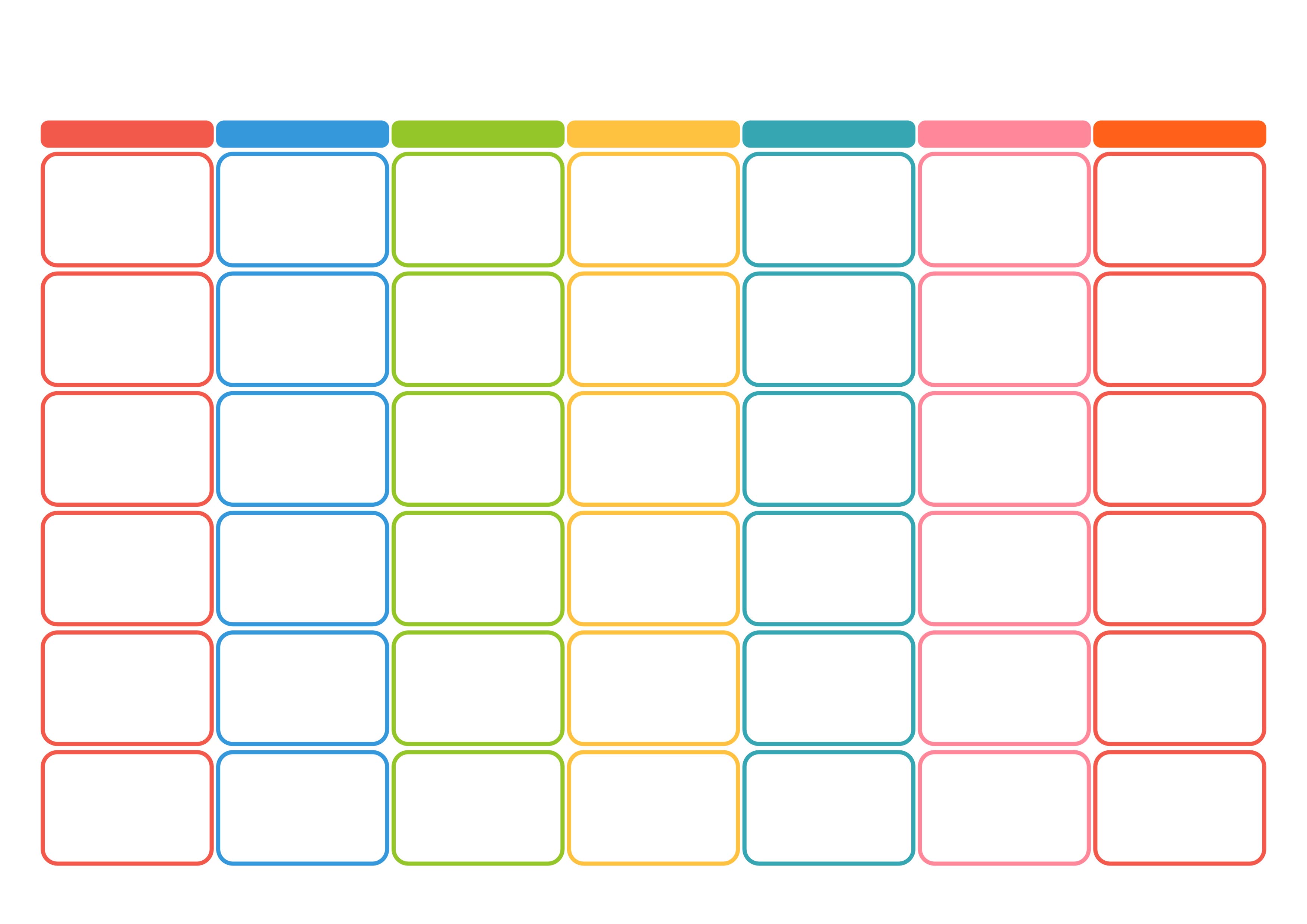 2024